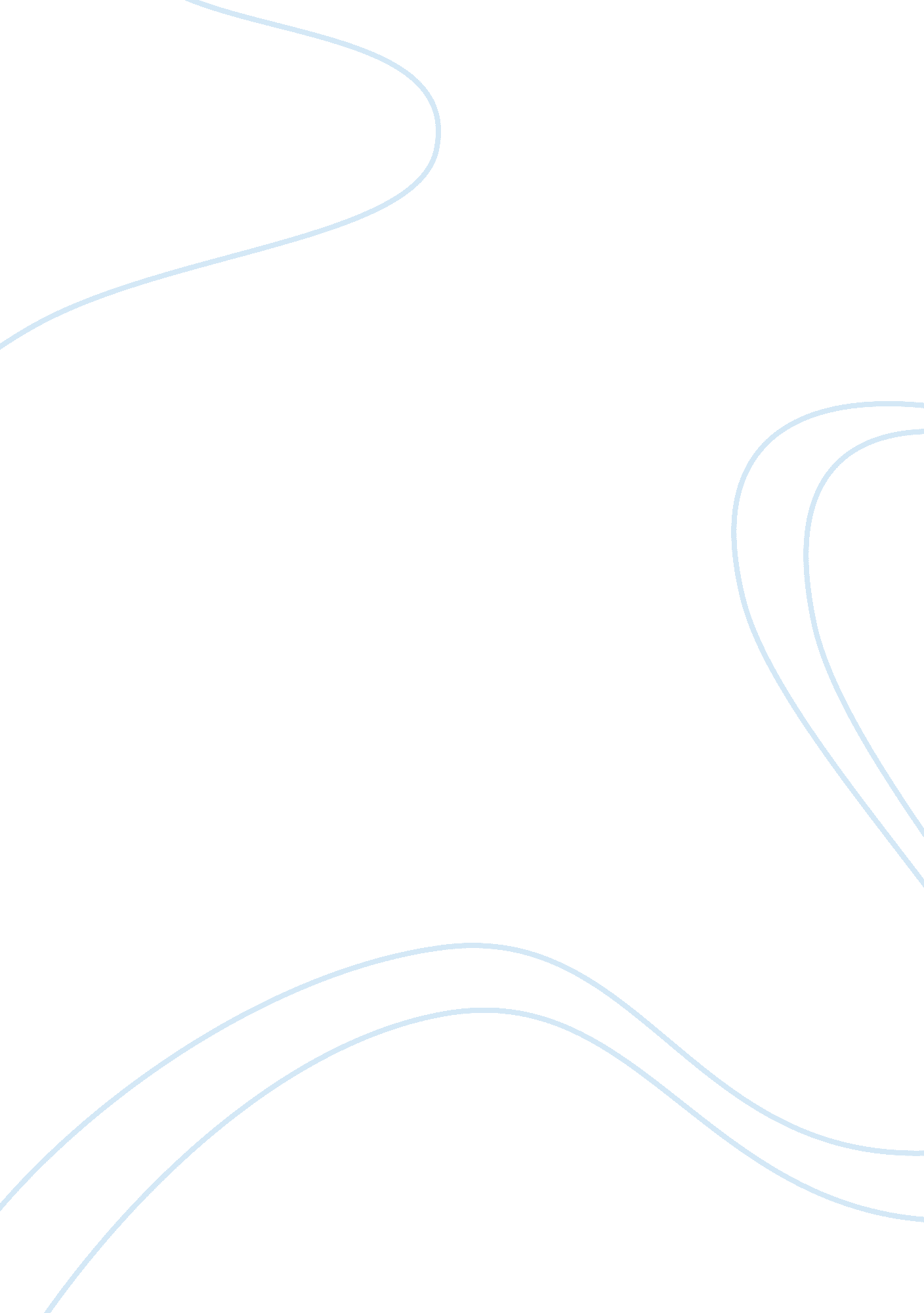 Sum 1Sociology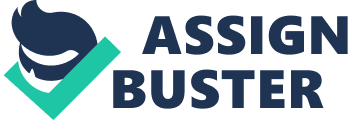 Readings for Sociology 7th Edition Chapter Summaries Nickel and-Dimed: On (Not) Getting by in America The story is aboutan essay writer who goes into hibernation as a worker with very low earnings purposely to out how workers with no skills earn a living. He undertakes his research about this in various States including Maine, Minnesota, and Florida. The objective of the research was to find out whether the writer could survive on the lowly earned wages and still save some of it to pay his bills at the end of the month. She first chooses Key West, Florida, since it is the nearest city to her home. She traversed through four States, where she does some jobs such as housekeeping which have a very pay. After working in different places, she decides to quit and tells some of her employers that the reason for working was to gather information and write a book. 
Manifesto of the Communist Party 
In this book, a specter is haunting Europe. The specter that is haunting Europe in this case is the specter of Communism. All powers of old Europe seem to have entered into a holy alliance to exorcise the specter of Communism. They include the Metternich and Guizot, Pope and Czar, German police-spies and French Radicals. As a result, communism is acknowledged by the European Powers to be power on its own. Communists publish their views, tendencies and they meet this tale of specter of communism with a manifesto. In the end, communists from different nations assemble in London and sketched the manifesto, which was to be published in English, German, French, and Danish languages. 
Job on the Line by William M. Adler 
The author is an investigative journalist and he traces migration of one of the job offered by a factory. This jobs passes from cradle of the American industry, New Jersey, Peterson, to Mississippi during the turmoil that was experienced during the civil rights movement. It moved to the burgeoning border of the nearby city, Matamoros. The author further explores the issues affecting the current economy. He explores issues such as the widening gap between the rich and the poor and companies being praised for transferring jobs to other countries. 
Work cited 
Massey, Garth. Readings For Sociology Seventh Edition. New York: W. W. Norton & Company, 2012. Print 